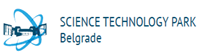 APPLICATION FORMAPPLICATION FORMAPPLICATION FORMAPPLICATION FORMIn accordance with the terms of the Public Call, you are applying as (tick the box): Domestic company that:                   intents to move it’s R&D activities to the STP Belgrade.                    intents to move it’s entire business operations to the STP Belgrade.                   intents to establish a subsidiary for innovation development in the STP Belgrade.Foreign company that:                       already has established subsidiary/branch/representation office in Serbia.                  intents to establish a subsidiary/branch/represenation office in Serbia for innovation development at STP Belgrade as mother company.          You are applying for:                  Full membership                   Virtual membership If you are applying for the full membership, state what size of business space you need: ___m2APPLICATION GUIDELINES Interested companies - applicants can apply for membership in the STP Belgrade by fulfilling the Application form and submitting the annexes listed at the end of the form.In accordance with the conditions of the Public Call, the eligible companies that can apply for the membership in STP Belgrade are: technology companies that are developing innovative products or technologies, namely: micro, small and medium-sized companies for partially or entirely location of their business  in the STP Belgrade, as well as large companies for location their R&D departments. In order to carry out the evaluation in the best possible way, it is necessary to demonstrate the innovative, personnel, financial and management potential, as well as to clearly explain the business model which will  be implemented in the STP Belgrade.If the applicant is established less than 3 years ago from the date of the application submission and therefore does not possess the information about its business for the period required in this form, it is necessary to fill in the form with the information available and/or growth plans. The company may, in attachment of the application, through the presentation (PPT or other form, up to 20 slides), provide additional information that may contribute to the evaluation of the application, such as innovation description, previous results and successes, market and competitive landscape, team’s capacity, business model, sources of financing, as well as parent company references, in the case of a subsidiary company, etc.If the company – the applicant is a subsidiary/branch/representative office, it fulfills the data available at the moment of application, while the data related to employment and financial indicators need to be filled in for the mather company/founder (table number 2 and 4 in the "Annual Growth of the Company" section).All fields in the form are required. The accuracy and clarity of the information provided in the application form will be critical to the evaluation of the application. We recommend that you keep a copy of the form data so that in the event of a power failure or an unstable internet connection, the data from your application will be saved!In accordance with the terms of the Public Call, you are applying as (tick the box): Domestic company that:                   intents to move it’s R&D activities to the STP Belgrade.                    intents to move it’s entire business operations to the STP Belgrade.                   intents to establish a subsidiary for innovation development in the STP Belgrade.Foreign company that:                       already has established subsidiary/branch/representation office in Serbia.                  intents to establish a subsidiary/branch/represenation office in Serbia for innovation development at STP Belgrade as mother company.          You are applying for:                  Full membership                   Virtual membership If you are applying for the full membership, state what size of business space you need: ___m2APPLICATION GUIDELINES Interested companies - applicants can apply for membership in the STP Belgrade by fulfilling the Application form and submitting the annexes listed at the end of the form.In accordance with the conditions of the Public Call, the eligible companies that can apply for the membership in STP Belgrade are: technology companies that are developing innovative products or technologies, namely: micro, small and medium-sized companies for partially or entirely location of their business  in the STP Belgrade, as well as large companies for location their R&D departments. In order to carry out the evaluation in the best possible way, it is necessary to demonstrate the innovative, personnel, financial and management potential, as well as to clearly explain the business model which will  be implemented in the STP Belgrade.If the applicant is established less than 3 years ago from the date of the application submission and therefore does not possess the information about its business for the period required in this form, it is necessary to fill in the form with the information available and/or growth plans. The company may, in attachment of the application, through the presentation (PPT or other form, up to 20 slides), provide additional information that may contribute to the evaluation of the application, such as innovation description, previous results and successes, market and competitive landscape, team’s capacity, business model, sources of financing, as well as parent company references, in the case of a subsidiary company, etc.If the company – the applicant is a subsidiary/branch/representative office, it fulfills the data available at the moment of application, while the data related to employment and financial indicators need to be filled in for the mather company/founder (table number 2 and 4 in the "Annual Growth of the Company" section).All fields in the form are required. The accuracy and clarity of the information provided in the application form will be critical to the evaluation of the application. We recommend that you keep a copy of the form data so that in the event of a power failure or an unstable internet connection, the data from your application will be saved!In accordance with the terms of the Public Call, you are applying as (tick the box): Domestic company that:                   intents to move it’s R&D activities to the STP Belgrade.                    intents to move it’s entire business operations to the STP Belgrade.                   intents to establish a subsidiary for innovation development in the STP Belgrade.Foreign company that:                       already has established subsidiary/branch/representation office in Serbia.                  intents to establish a subsidiary/branch/represenation office in Serbia for innovation development at STP Belgrade as mother company.          You are applying for:                  Full membership                   Virtual membership If you are applying for the full membership, state what size of business space you need: ___m2APPLICATION GUIDELINES Interested companies - applicants can apply for membership in the STP Belgrade by fulfilling the Application form and submitting the annexes listed at the end of the form.In accordance with the conditions of the Public Call, the eligible companies that can apply for the membership in STP Belgrade are: technology companies that are developing innovative products or technologies, namely: micro, small and medium-sized companies for partially or entirely location of their business  in the STP Belgrade, as well as large companies for location their R&D departments. In order to carry out the evaluation in the best possible way, it is necessary to demonstrate the innovative, personnel, financial and management potential, as well as to clearly explain the business model which will  be implemented in the STP Belgrade.If the applicant is established less than 3 years ago from the date of the application submission and therefore does not possess the information about its business for the period required in this form, it is necessary to fill in the form with the information available and/or growth plans. The company may, in attachment of the application, through the presentation (PPT or other form, up to 20 slides), provide additional information that may contribute to the evaluation of the application, such as innovation description, previous results and successes, market and competitive landscape, team’s capacity, business model, sources of financing, as well as parent company references, in the case of a subsidiary company, etc.If the company – the applicant is a subsidiary/branch/representative office, it fulfills the data available at the moment of application, while the data related to employment and financial indicators need to be filled in for the mather company/founder (table number 2 and 4 in the "Annual Growth of the Company" section).All fields in the form are required. The accuracy and clarity of the information provided in the application form will be critical to the evaluation of the application. We recommend that you keep a copy of the form data so that in the event of a power failure or an unstable internet connection, the data from your application will be saved!In accordance with the terms of the Public Call, you are applying as (tick the box): Domestic company that:                   intents to move it’s R&D activities to the STP Belgrade.                    intents to move it’s entire business operations to the STP Belgrade.                   intents to establish a subsidiary for innovation development in the STP Belgrade.Foreign company that:                       already has established subsidiary/branch/representation office in Serbia.                  intents to establish a subsidiary/branch/represenation office in Serbia for innovation development at STP Belgrade as mother company.          You are applying for:                  Full membership                   Virtual membership If you are applying for the full membership, state what size of business space you need: ___m2APPLICATION GUIDELINES Interested companies - applicants can apply for membership in the STP Belgrade by fulfilling the Application form and submitting the annexes listed at the end of the form.In accordance with the conditions of the Public Call, the eligible companies that can apply for the membership in STP Belgrade are: technology companies that are developing innovative products or technologies, namely: micro, small and medium-sized companies for partially or entirely location of their business  in the STP Belgrade, as well as large companies for location their R&D departments. In order to carry out the evaluation in the best possible way, it is necessary to demonstrate the innovative, personnel, financial and management potential, as well as to clearly explain the business model which will  be implemented in the STP Belgrade.If the applicant is established less than 3 years ago from the date of the application submission and therefore does not possess the information about its business for the period required in this form, it is necessary to fill in the form with the information available and/or growth plans. The company may, in attachment of the application, through the presentation (PPT or other form, up to 20 slides), provide additional information that may contribute to the evaluation of the application, such as innovation description, previous results and successes, market and competitive landscape, team’s capacity, business model, sources of financing, as well as parent company references, in the case of a subsidiary company, etc.If the company – the applicant is a subsidiary/branch/representative office, it fulfills the data available at the moment of application, while the data related to employment and financial indicators need to be filled in for the mather company/founder (table number 2 and 4 in the "Annual Growth of the Company" section).All fields in the form are required. The accuracy and clarity of the information provided in the application form will be critical to the evaluation of the application. We recommend that you keep a copy of the form data so that in the event of a power failure or an unstable internet connection, the data from your application will be saved!GENERAL INFORMATIONGENERAL INFORMATIONGENERAL INFORMATIONGENERAL INFORMATIONGENERAL INFORMATIONCompany nameRegistration numberDate of registrationWebpageSector/IndustryLegal representativeContact (e-mail and phone number)Innovative product or technology  (Desribe in one sentence your innovation)ТEAMТEAMТEAMТEAMТEAMHas the team been established and developed?*Please describe if the team is:established (minimum 2 team members),developed – multidisciplinary and competent with clearly defined roles and engaged with commitment of team members in innovation development - describe the level of engagement of team members in the development of the innovative product/technology, as well as the experience of the founders and/or members team in entrepreneurship and management.Has the team been established and developed?*Please describe if the team is:established (minimum 2 team members),developed – multidisciplinary and competent with clearly defined roles and engaged with commitment of team members in innovation development - describe the level of engagement of team members in the development of the innovative product/technology, as well as the experience of the founders and/or members team in entrepreneurship and management.DEVELOPMENT OF INNOVATIVE PRODUCT OR TECHNOLOGYBUSINESS DEVELOPMENT AND COMMERCIALISATION All the following fields have to be fulfilled only by companies applying for full membership.COMPANY’S FINANCING SOURCESTHE ANNUAL COMPANY GROWTHCOOPERATION WITH SCIENCE AND RESEARCH ORGANIZATIONSDEVELOPMENT OF INNOVATIVE PRODUCT OR TECHNOLOGYBUSINESS DEVELOPMENT AND COMMERCIALISATION All the following fields have to be fulfilled only by companies applying for full membership.COMPANY’S FINANCING SOURCESTHE ANNUAL COMPANY GROWTHCOOPERATION WITH SCIENCE AND RESEARCH ORGANIZATIONSDEVELOPMENT OF INNOVATIVE PRODUCT OR TECHNOLOGYBUSINESS DEVELOPMENT AND COMMERCIALISATION All the following fields have to be fulfilled only by companies applying for full membership.COMPANY’S FINANCING SOURCESTHE ANNUAL COMPANY GROWTHCOOPERATION WITH SCIENCE AND RESEARCH ORGANIZATIONSDEVELOPMENT OF INNOVATIVE PRODUCT OR TECHNOLOGYBUSINESS DEVELOPMENT AND COMMERCIALISATION All the following fields have to be fulfilled only by companies applying for full membership.COMPANY’S FINANCING SOURCESTHE ANNUAL COMPANY GROWTHCOOPERATION WITH SCIENCE AND RESEARCH ORGANIZATIONSDEVELOPMENT OF INNOVATIVE PRODUCT OR TECHNOLOGYBUSINESS DEVELOPMENT AND COMMERCIALISATION All the following fields have to be fulfilled only by companies applying for full membership.COMPANY’S FINANCING SOURCESTHE ANNUAL COMPANY GROWTHCOOPERATION WITH SCIENCE AND RESEARCH ORGANIZATIONSSERVICE NEEDSThe applicaiton form must be submitted with following annexes:Regular annual financial statements for the previous three years or for the years in which the company operated (if less than three years ago);biographies of the team members who will, by acquiring the status of a member in STP Belgrade, implement the proposed business program;Presentation (PPT or other form) of all segments of the business model: the problem that the product solves, description of the innovation - with photos or links, target groups or profile of the ideal customer, market segmentation, references i.e. traction in terms of partnerships, investments, awards, etc., financial plan in the coming period, and a team presentation.By completing and submitting this form, I confirm that I agree with the terms of the Public Call for technology development companies for membership in the STP Belgrade; in this regard, I declare under full material and criminal responsibility that the applicant of which I am an authorized representative meets the conditions for participation set out in the Public Call in the section "Eligibility for participation", and that all the information in this application form is true. I also confirm that I have read the Personal Data Processing Notice published on the STP Belgrade website and by signing and/or submitting this application I give consent to my data being processed for the purpose of evaluating the membership application.Name and surname of legal representative: __________________________________			Position: ______________________________________________________________Contact information : ____________________________________________________SERVICE NEEDSThe applicaiton form must be submitted with following annexes:Regular annual financial statements for the previous three years or for the years in which the company operated (if less than three years ago);biographies of the team members who will, by acquiring the status of a member in STP Belgrade, implement the proposed business program;Presentation (PPT or other form) of all segments of the business model: the problem that the product solves, description of the innovation - with photos or links, target groups or profile of the ideal customer, market segmentation, references i.e. traction in terms of partnerships, investments, awards, etc., financial plan in the coming period, and a team presentation.By completing and submitting this form, I confirm that I agree with the terms of the Public Call for technology development companies for membership in the STP Belgrade; in this regard, I declare under full material and criminal responsibility that the applicant of which I am an authorized representative meets the conditions for participation set out in the Public Call in the section "Eligibility for participation", and that all the information in this application form is true. I also confirm that I have read the Personal Data Processing Notice published on the STP Belgrade website and by signing and/or submitting this application I give consent to my data being processed for the purpose of evaluating the membership application.Name and surname of legal representative: __________________________________			Position: ______________________________________________________________Contact information : ____________________________________________________SERVICE NEEDSThe applicaiton form must be submitted with following annexes:Regular annual financial statements for the previous three years or for the years in which the company operated (if less than three years ago);biographies of the team members who will, by acquiring the status of a member in STP Belgrade, implement the proposed business program;Presentation (PPT or other form) of all segments of the business model: the problem that the product solves, description of the innovation - with photos or links, target groups or profile of the ideal customer, market segmentation, references i.e. traction in terms of partnerships, investments, awards, etc., financial plan in the coming period, and a team presentation.By completing and submitting this form, I confirm that I agree with the terms of the Public Call for technology development companies for membership in the STP Belgrade; in this regard, I declare under full material and criminal responsibility that the applicant of which I am an authorized representative meets the conditions for participation set out in the Public Call in the section "Eligibility for participation", and that all the information in this application form is true. I also confirm that I have read the Personal Data Processing Notice published on the STP Belgrade website and by signing and/or submitting this application I give consent to my data being processed for the purpose of evaluating the membership application.Name and surname of legal representative: __________________________________			Position: ______________________________________________________________Contact information : ____________________________________________________SERVICE NEEDSThe applicaiton form must be submitted with following annexes:Regular annual financial statements for the previous three years or for the years in which the company operated (if less than three years ago);biographies of the team members who will, by acquiring the status of a member in STP Belgrade, implement the proposed business program;Presentation (PPT or other form) of all segments of the business model: the problem that the product solves, description of the innovation - with photos or links, target groups or profile of the ideal customer, market segmentation, references i.e. traction in terms of partnerships, investments, awards, etc., financial plan in the coming period, and a team presentation.By completing and submitting this form, I confirm that I agree with the terms of the Public Call for technology development companies for membership in the STP Belgrade; in this regard, I declare under full material and criminal responsibility that the applicant of which I am an authorized representative meets the conditions for participation set out in the Public Call in the section "Eligibility for participation", and that all the information in this application form is true. I also confirm that I have read the Personal Data Processing Notice published on the STP Belgrade website and by signing and/or submitting this application I give consent to my data being processed for the purpose of evaluating the membership application.Name and surname of legal representative: __________________________________			Position: ______________________________________________________________Contact information : ____________________________________________________SERVICE NEEDSThe applicaiton form must be submitted with following annexes:Regular annual financial statements for the previous three years or for the years in which the company operated (if less than three years ago);biographies of the team members who will, by acquiring the status of a member in STP Belgrade, implement the proposed business program;Presentation (PPT or other form) of all segments of the business model: the problem that the product solves, description of the innovation - with photos or links, target groups or profile of the ideal customer, market segmentation, references i.e. traction in terms of partnerships, investments, awards, etc., financial plan in the coming period, and a team presentation.By completing and submitting this form, I confirm that I agree with the terms of the Public Call for technology development companies for membership in the STP Belgrade; in this regard, I declare under full material and criminal responsibility that the applicant of which I am an authorized representative meets the conditions for participation set out in the Public Call in the section "Eligibility for participation", and that all the information in this application form is true. I also confirm that I have read the Personal Data Processing Notice published on the STP Belgrade website and by signing and/or submitting this application I give consent to my data being processed for the purpose of evaluating the membership application.Name and surname of legal representative: __________________________________			Position: ______________________________________________________________Contact information : ____________________________________________________